Tableau des mouvements :Jumping jack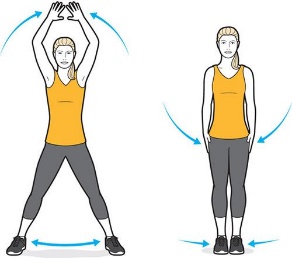 La chaise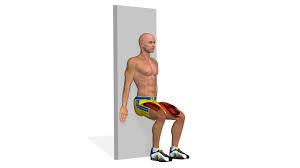 Gainage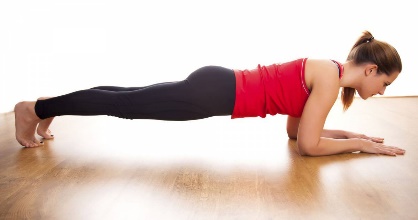 Mountain climber(amener le genou au coude de manière dynamique)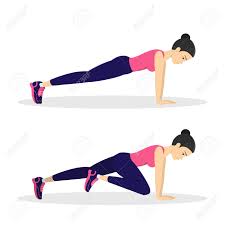 Pompes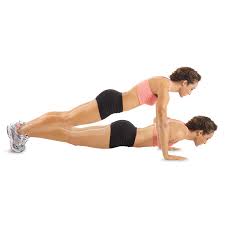 Superman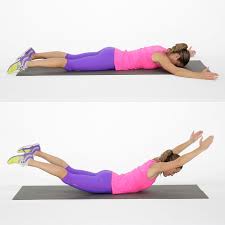 Fente avant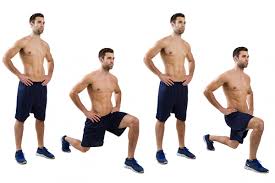 burpees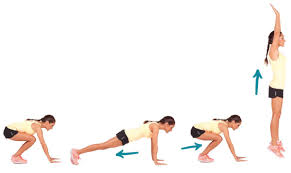 Dips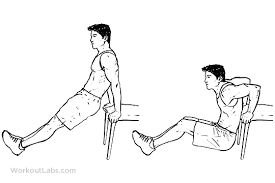 Squat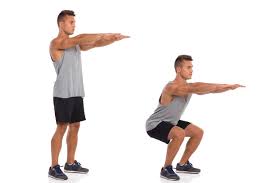 